Godišnji izvedbeni kurikulum za izbornu nastavu Informatike 
u osmom razredu osnovne škole
 školska godina 2022./2023.Osnovna škola:   Ante Starčevića Lepoglava                                                                                              Učiteljica: Nevenka Harjač, mag. inf.Broj nastavnih sati tjedno: 2Ukupan broj nastavnih sati godišnje: 70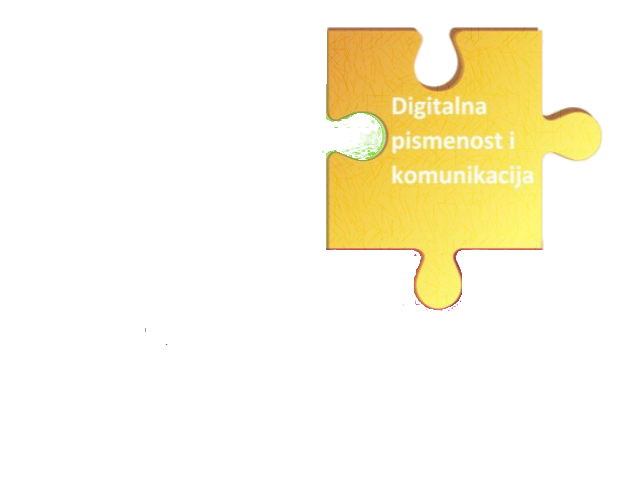 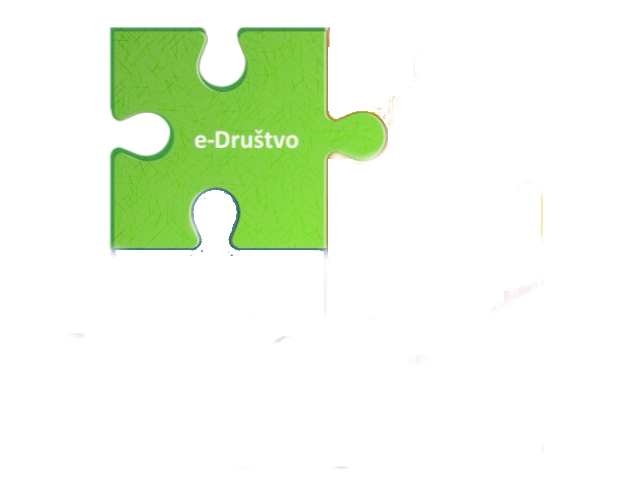 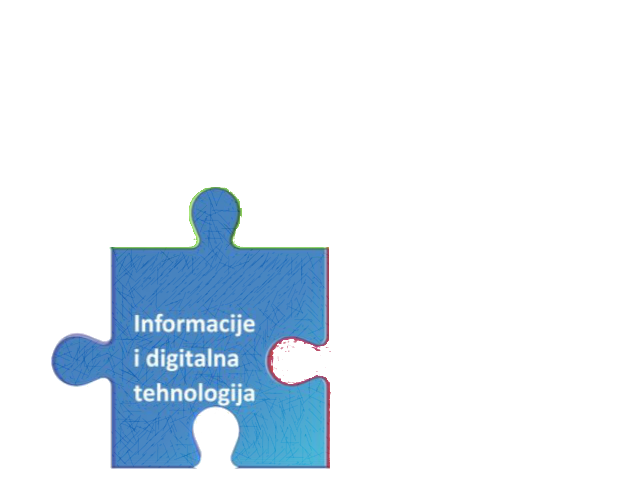 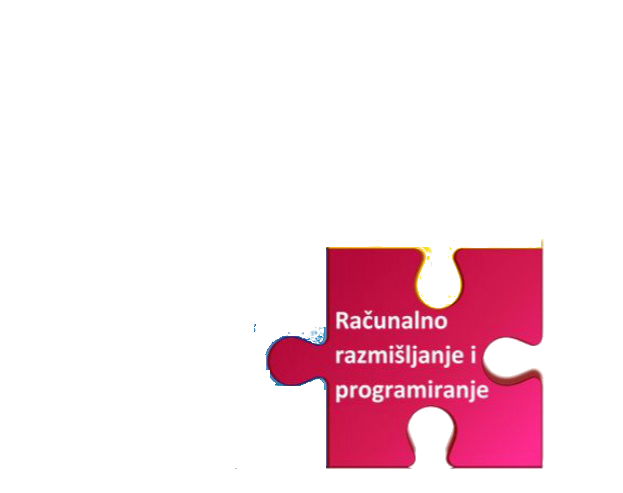 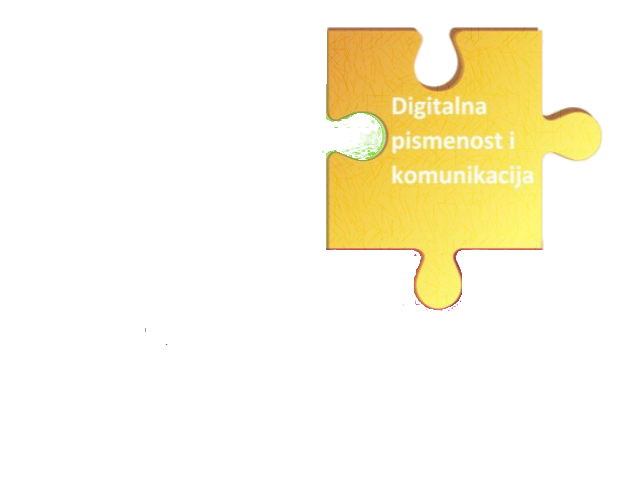 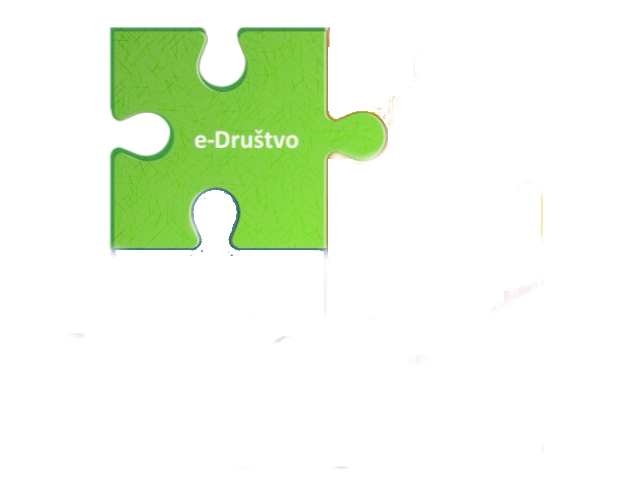 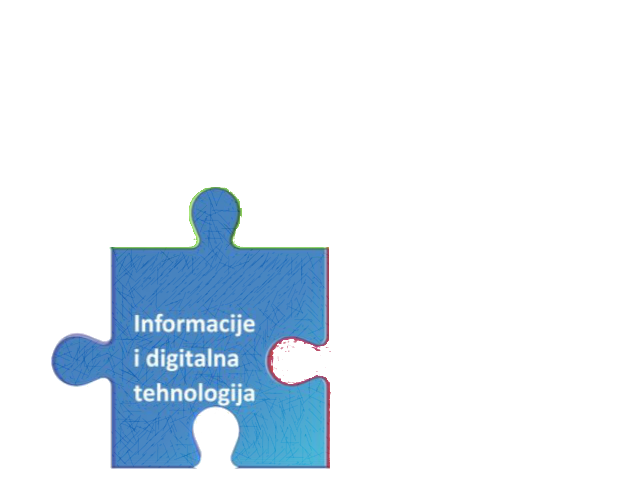 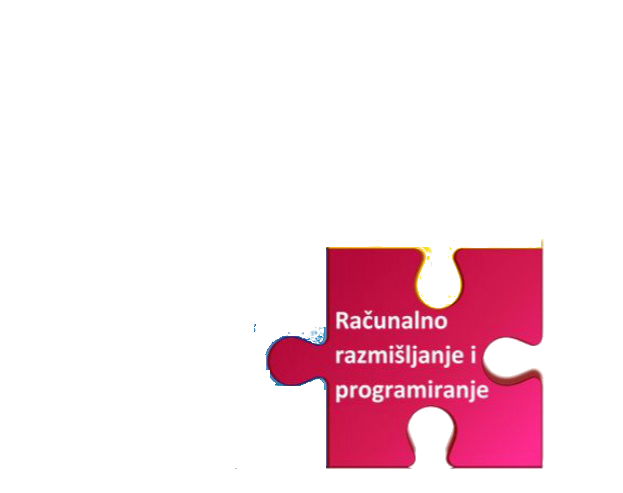 ODGOJNO-OBRAZOVNI ISHODI PREMA DOMENAMA (8. razred, 70 sati godišnje – redovni predmet)Godišnji izvedbeni kurikulum Razrada izvedbenog kurikuluma – po temama, aktivnostima i mjesecima8. razred8. razredDomenaIshodInformacije i digitalna tehnologijaNakon osme godine učenja predmeta Informatika u domeni Informacije i digitalna tehnologija učenik: A. 8. 1 kritički procjenjuje točnost, učestalost, relevantnost i pouzdanost informacija i njihovih izvora (znati izvući najbolje iz bogate ponude informacijskih i obrazovnih portala, enciklopedija, knjižnica i obrazovnih računalnih programa)A. 8. 2 opisuje i planira organizaciju baze podataka, koristi se nekim programom za upravljanje bazama podataka za lakše pretraživanje i sortiranje podatakaA. 8. 3 opisuje građu računalnih uređaja, objašnjava načine prijenosa podataka u računalu te analizira i vrednuje neka obilježja računala koja značajno utječu na kvalitetu rada samoga računalaA. 8. 4 prepoznaje i proučava interdisciplinarnu primjenu računalnoga razmišljanja analiziranjem i rješavanjem odabranih problema iz različitih područja učenja.Računalno razmišljanje i programiranjeNakon osme godine učenja predmeta Informatika u domeni Računalno razmišljanje i programiranje učenik: B. 8. 1 identificira neki problem iz stvarnoga svijeta, stvara program za njegovo rješavanje, dokumentira rad programa i predstavlja djelovanje programa drugimaB. 8. 2 prepoznaje i opisuje algoritam sortiranja, primjenjuje jedan algoritam sortiranja za rješavanje zadanoga problema u programskom jezikuB. 8. 3 prepoznaje i opisuje mogućnost primjene rekurzivnih postupaka pri rješavanju odabranih problema te istražuje daljnje mogućnosti primjene rekurzije.A. 8. 4 prepoznaje i proučava interdisciplinarnu primjenu računalnoga razmišljanja analiziranjem i rješavanjem odabranih problema iz različitih područja učenja.Digitalna pismenost i komunikacijaNakon osme godine učenja predmeta Informatika u domeni Digitalna pismenost i komunikacija učenik: C. 8. 1 pronalazi, opisuje te uspoređuje različite servise za objavljivanje mrežnoga sadržaja, opisuje postupak objavljivanja mrežnoga sadržaja C. 8. 2 samostalno pronalazi informacije i programe, odabire prikladne izvore informacija te uređuje, stvara i objavljuje/dijeli digitalne sadržajeC. 8. 3 dizajnira, razvija, objavljuje i predstavlja radove s pomoću sredstava informacijske i komunikacijske tehnologije primjenjujući suradničke aktivnosti.e-DruštvoNakon osme godine učenja predmeta Informatika u domeni e-Društvo učenik: D. 8. 1 učinkovito se koristi dostupnim e-uslugama u području odgoja i obrazovanjaD. 8. 2 aktivno sudjeluje u sprečavanju elektroničkoga nasilja i govora mržnje.TemaIshodiOkvirni broj satiOčekivanja međupredmetnih temaGrađa računala, prijenos podataka u računaluA. 8. 3 opisuje građu računalnih uređaja, objašnjava načine prijenosa podataka u računalu te analizira i vrednuje neka obilježja računala koja značajno utječu na kvalitetu rada samoga računalaA. 8. 4 prepoznaje i proučava interdisciplinarnu primjenu računalnoga razmišljanja analiziranjem i rješavanjem odabranih problema iz različitih područja učenja.10MPT Održivi razvoj V.A.1. Kritički promišlja o povezanosti vlastitoga načina života s utjecajem na okoliš i ljude., V.A.2. Analizira načela održive proizvodnje i potrošnje., V.B.1. Kritički promišlja o utjecaju našega djelovanja na Zemlju i čovječanstvoSustavno upravljanje zbirkama zapisaA. 8. 2 opisuje i planira organizaciju baze podataka, koristi se nekim programom za upravljanje bazama podataka za lakše pretraživanje i sortiranje podataka10MPT GOO C.3.1. Aktivno sudjeluje u projektima lokalne zajednice.  Objašnjava prednosti sudjelovanja i rada na projektima za doprinos lokalnoj zajednici.MPT Održivi razvoj III.A.2. Analizira načela i vrijednosti ekosustava, III.A.4. Objašnjava povezanost ekonomskih aktivnosti sa stanjem u okolišu i društvuMPT Poduzetništvo B – 5.1. Razvija poduzetničku ideju od koncepta do realizacije, C – 5.1. Sudjeluje u projektu ili proizvodnji od ideje do realizacije (nadovezuje se i uključuje elemente očekivanja iz 3. i 4. ciklusa).Računalno razmišljanje i programiranje B. 8. 1 identificira neki problem iz stvarnoga svijeta, stvara program za njegovo rješavanje, dokumentira rad programa i predstavlja djelovanje programa drugimaB. 8. 2 prepoznaje i opisuje algoritam sortiranja, primjenjuje jedan algoritam sortiranja za rješavanje zadanoga problema u programskom jezikuB. 8. 3 prepoznaje i opisuje mogućnost primjene rekurzivnih postupaka pri rješavanju odabranih problema te istražuje daljnje mogućnosti primjene rekurzije.B. 8. 1 identificira neki problem iz stvarnoga svijeta, stvara program za njegovo rješavanje, dokumentira rad programa i predstavlja djelovanje programa drugimaA. 8. 4 prepoznaje i proučava interdisciplinarnu primjenu računalnoga razmišljanja analiziranjem i rješavanjem odabranih problema iz različitih područja učenja.B. 8. 1 identificira neki problem iz stvarnoga svijeta, stvara program za njegovo rješavanje, dokumentira rad programa i predstavlja djelovanje programa drugimaA. 8. 4 prepoznaje i proučava interdisciplinarnu primjenu računalnoga razmišljanja analiziranjem i rješavanjem odabranih problema iz različitih područja učenja.28MPT Učiti kako učiti3.1.1.Učenik samostalno traži nove informacije iz različitih izvora, transformira ih u novo znanje i uspješno primjenjuje pri rješavanju problema. 3.1.2. Učenik se koristi različitim strategijama učenja i primjenjuje ih u ostvarivanju ciljeva učenja i rješavanju problema u svim područjima učenja uz povremeno praćenje učitelja. 3.1.3. Učenik samostalno oblikuje svoje ideje i kreativno pristupa rješavanju problema.  3.2.4. Učenik samovrednuje proces učenja i svoje rezultate, procjenjuje ostvareni napredak te na temelju toga planira buduće učenje. MPT Osobni i socijalni razvojA 3.3. Razvija osobne potencijale. MPT ZdravljeA.3.1. A   Pravilno organizira vrijeme za rad i odmor tijekom dana.  MPT Poduzetništvo C - 2.2. Prepoznaje osnovne tržišne odnose/procese razmjene, C – 2.3. Prepoznaje ulogu novca u osobnom i obiteljskom životu.(Internet) - Život i rad u virtualnom svijetuD. 8. 1 učinkovito se koristi dostupnim e-uslugama u području odgoja i obrazovanjaD. 8. 2 aktivno sudjeluje u sprečavanju elektroničkoga nasilja i govora mržnje.A. 8. 1 kritički procjenjuje točnost, učestalost, relevantnost i pouzdanost informacija i njihovih izvora (znati izvući najbolje iz bogate ponude informacijskih i obrazovnih portala, enciklopedija, knjižnica i obrazovnih računalnih programa)6MPT GOO B.3.1. Promiče pravila demokratske zajednice, B.3.2. Sudjeluje u odlučivanju u demokratskoj zajedniciB.3.3. Razumije ustrojstvo vlasti u Republici Hrvatskoj, B.5.1. Promiče pravila demokratske zajedniceMPT GOO A.3.3. Promiče ljudska pravaPredstavi se i prezentirajC. 8. 1 pronalazi, opisuje te uspoređuje različite servise za objavljivanje mrežnoga sadržaja, opisuje postupak objavljivanja mrežnoga sadržaja C. 8. 2 samostalno pronalazi informacije i programe, odabire prikladne izvore informacija te uređuje, stvara i objavljuje/dijeli digitalne sadržajeC. 8. 3 dizajnira, razvija, objavljuje i predstavlja radove s pomoću sredstava informacijske i komunikacijske tehnologije primjenjujući suradničke aktivnosti.14MPT GOO C.2.3. Promiče kvalitetu života u školi, C.2.4. Promiče razvoj školske kulture i demokratizaciju škole, C.3.1. Aktivno sudjeluje u projektima lokalne zajednice, C.3.2. Doprinosi društvenoj solidarnosti, C.3.3. Promiče kvalitetu života u lokalnoj zajedniciMPT Održivi razvojIII.A.2. Analizira načela i vrijednosti ekosustava, III.A.4. Objašnjava povezanost ekonomskih aktivnosti sa stanjem u okolišu i društvuIII.C.2. Navodi primjere utjecaja ekonomije na dobrobit, V.B.1. Kritički promišlja o utjecaju našega djelovanja na Zemlju i čovječanstvoMPT Poduzetništvo B – 2.1. Razvija poduzetničku ideju od koncepta do realizacije,B – 2.2. Planira i upravlja aktivnostima, B – 3.1. Razvija poduzetničku ideju od koncepta do realizacijeB – 5.1. Razvija poduzetničku ideju od koncepta do realizacije, C – 5.1. Sudjeluje u projektu ili proizvodnji od ideje do realizacije (nadovezuje se i uključuje elemente očekivanja iz 3. i 4. ciklusa).Zaključivanje ocjena 2Ukupno70TemeAktivnostiIshodiMP Očekivanja/ povezanost s nastavnim predmetimaOkvirni broj satiPlanirani mjesec izvršavanja aktivnostiUvodni sat i ponavljanje-- 2RujanGrađa računala, prijenos podataka u računaluLogičke izjave i logičke funkcijeA. 8. 3 MPT Održivi razvoj V.A.1. V.A.2.V.B.1. Matematika: B.8.2, B.8.3, B.8.4, C.8.2, D.8.2.2RujanGrađa računala, prijenos podataka u računaluElektronički sklopovi i registiriA. 8. 3 A. 8. 4 MPT Održivi razvoj V.A.1. V.A.2.V.B.1. Matematika: B.8.2, B.8.3, B.8.4, C.8.2, D.8.2.2RujanGrađa računala, prijenos podataka u računaluSlijedni i usporedni prijenosi podataka u računaluA. 8. 3 MPT Održivi razvoj V.A.1. V.A.2.V.B.1. Matematika: B.8.2, B.8.3, B.8.4, C.8.2, D.8.2.2RujanGrađa računala, prijenos podataka u računaluGrađa računalnih uređaja i svojstva računalaA. 8. 3MPT Održivi razvoj V.A.1. V.A.2.V.B.1. Matematika: B.8.2, B.8.3, B.8.4, C.8.2, D.8.2.2ListopadSustavno upravljanje zbirkama zapisaRačunalne baze podatakaA. 8. 2 MPT GOO C.3.1.MPT Održivi razvoj III.A.2.  III.A.4. MPT Poduzetništvo B – 5.1.  C – 5.1. Kemija: T.8.3, E.8.2.2ListopadSustavno upravljanje zbirkama zapisaStvaranje bazeA. 8. 2MPT GOO C.3.1.MPT Održivi razvoj III.A.2.  III.A.4. MPT Poduzetništvo B – 5.1.  C – 5.1. Kemija: T.8.3, E.8.2.2ListopadSustavno upravljanje zbirkama zapisaObjekti bazeA. 8. 2MPT GOO C.3.1.MPT Održivi razvoj III.A.2.  III.A.4. MPT Poduzetništvo B – 5.1.  C – 5.1. Kemija: T.8.3, E.8.2.2ListopadSustavno upravljanje zbirkama zapisaStvori bazu - miniprojektA. 8. 2MPT GOO C.3.1.MPT Održivi razvoj III.A.2.  III.A.4. MPT Poduzetništvo B – 5.1.  C – 5.1. Kemija: T.8.3, E.8.2.2ListopadSustavno upravljanje zbirkama zapisaProvjera znanja-- 2StudeniRačunalno razmišljanje i programiranje Sortiranje podatakaB. 8. 1 B. 8. 2 MPT Poduzetništvo C - 2.2. C – 2.3. Matematika: B.8.3, B.8.5, D.8.1, D.8.2.Kemija: T.8.1, PP.8.2.2StudeniRačunalno razmišljanje i programiranje Algoritmi sortiranjaB. 8. 1 B. 8. 2MPT Poduzetništvo C - 2.2. C – 2.3. Matematika: B.8.3, B.8.5, D.8.1, D.8.2.Kemija: T.8.1, PP.8.2.4StudeniRačunalno razmišljanje i programiranje Ponavljanje i provjeravanje znanja--2ProsinacRačunalno razmišljanje i programiranje Rekurzija - što je to?B. 8. 3 MPT Učiti kako učiti3.1.1.3.1.2. 3.1.3. 3.2.4. MPT Osobni i socijalni razvojA 3.3. MPT ZdravljeA.3.1.A   4ProsinacRačunalno razmišljanje i programiranje Kornjačina grafikaB. 8. 3MPT Učiti kako učiti3.1.1.3.1.2. 3.1.3. 3.2.4. MPT Osobni i socijalni razvojA 3.3. MPT ZdravljeA.3.1.A   4SiječanjRačunalno razmišljanje i programiranje Ponavljanje i provjera znanja-- 2SiječanjRačunalno razmišljanje i programiranje Grafičko sučelje TkinterB. 8. 1 A. 8. 4 MPT Poduzetništvo C - 2.2. C – 2.3. Matematika: B.8.3, B.8.5, D.8.1, D.8.2.Matematika B.8.2, B.8.3, B.8.4, C.8.2, D.8.2.6VeljačaRačunalno razmišljanje i programiranje Projektni zadatakB. 8. 1 A. 8. 4MPT Poduzetništvo C - 2.2. C – 2.3. Matematika: B.8.3, B.8.5, D.8.1, D.8.2.Matematika B.8.2, B.8.3, B.8.4, C.8.2, D.8.2.4Veljača/Ožujak(Internet)- Život i rad u virtualnom svijetuDostupne e-usluge u području odgoja i obrazovanjaD. 8. 1 MPT GOO B.3.3.B.5.1.2Ožujak(Internet)- Život i rad u virtualnom svijetuKritička procjena izvora informacijaA. 8. 1 MPT GOO B.3.1.B.3.2.Kemija: T.8.2, PP.8.3.2Ožujak(Internet)- Život i rad u virtualnom svijetuSprječavanje e-nasilja i govora mržnjeD. 8. 2 MPT GOOA.3.3.2OžujakPredstavi se i prezentirajServisi za objavu sadržajaC. 8. 1 C. 8. 2 MPT GOO C.2.3.C.2.4.C.3.1.C.3.2.C.3.3.MPT Održivi razvoj III.A.2. III.A.4. MPT Poduzetništvo B – 5.1. C – 5.1. 6Travanj/ SvibanjPredstavi se i prezentirajInteraktivni sadržajiC. 8. 2 MPT GOO C.2.3.C.2.4.C.3.1.C.3.2.C.3.3.MPT Održivi razvoj III.A.2. III.A.4. MPT Poduzetništvo B – 5.1. C – 5.1. 4SvibanjPredstavi se i prezentirajTimski rad na projektimaC. 8. 3 MPT PoduzetništvoB – 2.1. B – 2.2. B – 3.1. MPT Održivi razvoj III.C.2., V.B.1. Likovna kultura: A.8.1, A.8.3, C.8.1.4Svibanj/LipanjZaključivanje ocjena- -2LipanjUKUPNO70